Virongy’s Low-Speed Viral Concentration Kit is designed to enhance virus titer, maximize transduction efficiency and increase particle purity. Our propriety Viral Concentration and Resuspension Buffers come sterile and ready-to-use for concentrating viruses, pseudoviruses, nanoparticles (50-200nm) and extracellular vesicles. The Viral Resuspension Buffer is cell culture and animal safe, for research purposes only. The concentrated viral particles have up to 10x the transduction efficiencies and the higher purity enhances cryo-electron microscopy imaging. The low-speed protocol does not require an ultra-centrifuge and can be scaled to any size of particle preparation.  Equipment, Supplies and ReagentsUser Guide:Harvest the virus or particle containing supernatant on ice and filter through a 0.45µm filter to remove cells and debris Prepare the centrifuge tube by adding 10 mL of Virongy’s Viral Concentration Buffer to the bottom of a 50 mL conical centrifuge tube Carefully to the side of the tube, slowly add 10-40mL of the virus/particle containing supernatant so the two solutions form two distinct layers. Avoid moving or shaking the tubes to keep the layers separated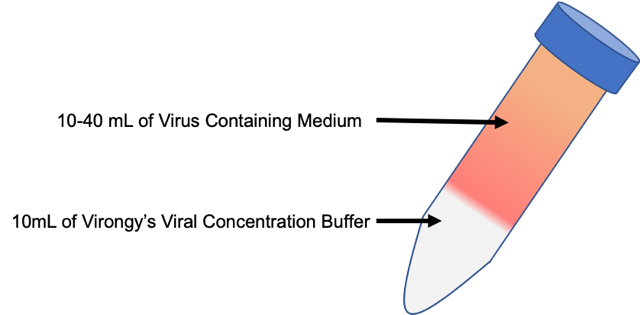 Carefully transfer the tube to a pre-cooled centrifuge at 4C and spin the virus and viral concentration buffer solutions at 10,000xg for 4 hours. After the spin carefully decant the supernatant and blot the tube dry. Resuspend the viral pellet in the desired volume of Virus Resuspension Buffer (Typically: 100-500µL). Recommended:  Allow the virus to recover at 4C overnight before aliquoting and storingEquipment Not Included:  	Recommended(Vendor, Cat No)Centrifuge (Fixed Angle 50mL Tube Rotor)Sorvall SA-60050mL Centrifuge TubesGenesee Scientific Cat #: 21-108Reagents Included: Reagents Included: Virongy’s Viral Concentration BufferVirongy #LSVCKit-01Virus Resuspension BufferVirongy #LSVCKit-01